湊地区の皆さま　　　　　　　　　　　　みなと独楽吟コンクール　　　　　　　令和3年6月5日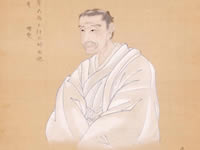 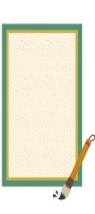 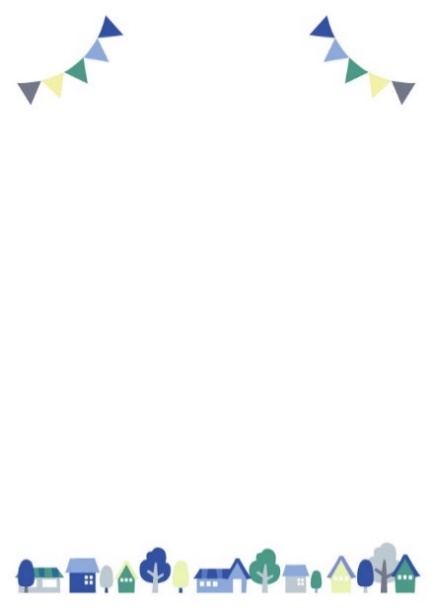 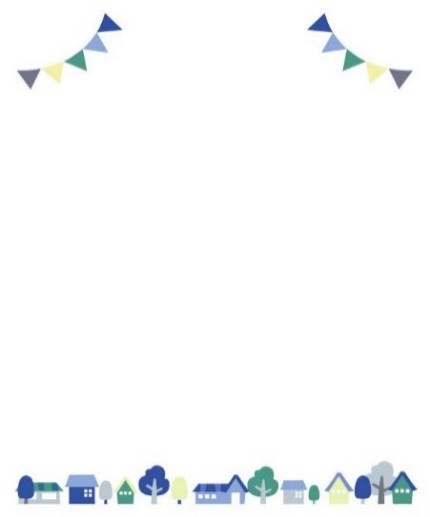 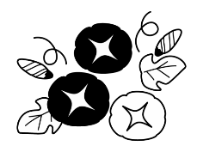 キリトリセン✄　　　　　　　　　　　　　　　　　　　　　　　　　　　　　　　　　　　　　　　＜令和3年度＞ みなと独楽吟　応募用紙　・の欄に短歌をご記入ください　・　　　　　　　　　　　　　　　　　　　　　　　　　　　　　　　　　　　　　　　　　　（ふりがな）氏名　　　　　　　　　（二人の関係　　　　）年齢　 　歳 住所　　　　　　　　　　　　　　　　・　　　　　　　　　　　　　　　　　　　　　　　　　　　　　　　　　　　　　　　　　　（ふりがな）氏名　　　　　　　　　（二人の関係　　　　）年齢　　 歳 住所　　　　　　　　　　　　　　　　・　　　　　　　　　　　　　　　　　　　　　　　　　　　　　　　　　　　　　　　　　　　・　　　　　　　　　　　　　　　　　　　　　　　　　　　　　　　　　　　　　　　　　　　　・　　　　　　　　　　　　　　　　　　　　　　　　　　　　　　　　　　　　　　　　　　　（ふりがな）氏名　　　　　　　　　年齢　　　歳　住所　　　　　　　　　　　　　　　　　　　　　　